Your recent request for information is replicated below, together with our response.The target time in which police Scotland expects testing of suspected victims of spiking receive resultsThe current average wait time for suspected victims of spiking to receive urine and blood test resultsPolice Scotland continues to investigate reports of 'spiking'.  Spiking, whether by adding drugs or alcohol to someone’s drink, or by injection, without their consent, is a criminal offence.  It can put people at significant risk of harm.Officers are not always able to determine the reasons why a perpetrator carries out an assault in this way, but every report is taken seriously and investigated robustly.Police Scotland continues to work with a range of partners, locally and nationally to ensure pubs and clubs are safe spaces for all.  We are working in communities, with licensees, pubs and clubs, to provide advice and support and to offer bystander training to help spot the signs of when someone may be at risk. We have also reached out to student communities to offer advice, support and reassurance.We would encourage anyone who believes they have had their drink spiked or been assaulted in this way to contact Police Scotland on 101 or in an emergency 999.In response to your request, the Freedom of Information (Scotland) Act 2002 provides a right of access to recorded information only, and section 17 of the Act therefore applies as the information requested is not expressly held by Police Scotland.There is no ‘target time’ in respect of such testing.An ‘average wait time’ is not held by Police Scotland.It is assessed that the analysis required to attempt to answer that part of your request would amount to the creation of new information (in addition to being a significantly time consuming process almost certain to attract the section 12 excess cost provisions set out in the Act).Actual timescales will depend upon the type of examination requested/ the location of the examination etc. and can also be impacted by forensic challenges experienced. If you require any further assistance please contact us quoting the reference above.You can request a review of this response within the next 40 working days by email or by letter (Information Management - FOI, Police Scotland, Clyde Gateway, 2 French Street, Dalmarnock, G40 4EH).  Requests must include the reason for your dissatisfaction.If you remain dissatisfied following our review response, you can appeal to the Office of the Scottish Information Commissioner (OSIC) within 6 months - online, by email or by letter (OSIC, Kinburn Castle, Doubledykes Road, St Andrews, KY16 9DS).Following an OSIC appeal, you can appeal to the Court of Session on a point of law only. This response will be added to our Disclosure Log in seven days' time.Every effort has been taken to ensure our response is as accessible as possible. If you require this response to be provided in an alternative format, please let us know.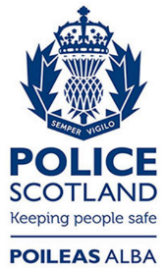 Freedom of Information ResponseOur reference:  FOI 23-0984Responded to:  1st May 2023